План мероприятийна весенние каникулы 2022-2023 учебного годав МКОУ "Солоновская СШ им. Н.А. Сартина"Селивёрстовский филиал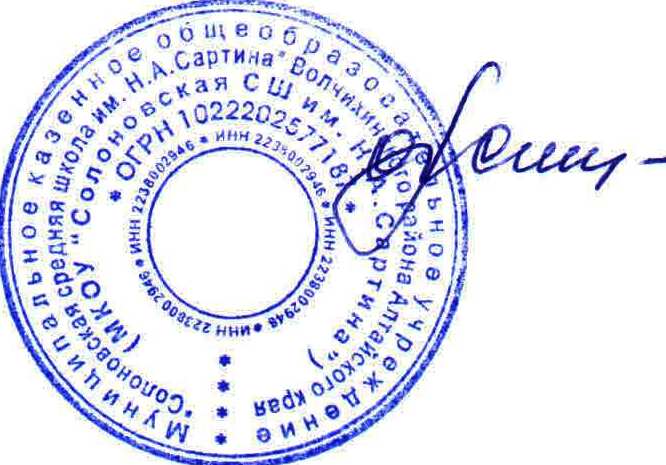 Директор школы:                                        О.А.Симон № п/пНаименование мероприятияДата мероприятияКоличество обучающихсяОтветственный1Работа ШСК «Чемпион»28.03.202330.03.202331Соколов С.А.2Подготовка к ОГЭ, ГИА 27.03.202331.03.202316Учителя предметники3Экологический час «Друзья птиц»30.03.202315Бажина О.А.4Развлекательная программа ко Дню смеха31.03.202326Водовскова Ю.Н.5Экскурсия «Природа встречает весну»29.03.202314Кальсина Д.Ю.№ п/пНаименование мероприятияДата мероприятияКоличество обучающихсяОтветственный1Памятки для детей и родителей, размещение информации в родительском чате.Инструктаж «Правила безопасного поведения на каникулах в весенний период»27.03.202327Классные руководители 2«Литературный калейдоскоп» - композиции стихов о весне Онлайн форматhttps://www.youtube.com/watch?v=le-eeVAlN9U» 29.03.202317Классные руководители3Заочное путешествие «Знай и люби, родную природу!»31.03.20236Классный руководитель4Выставка рисунков «Наш дом - планета Земля» 24.03-02.03.2023г.27Классные руководители